Ano C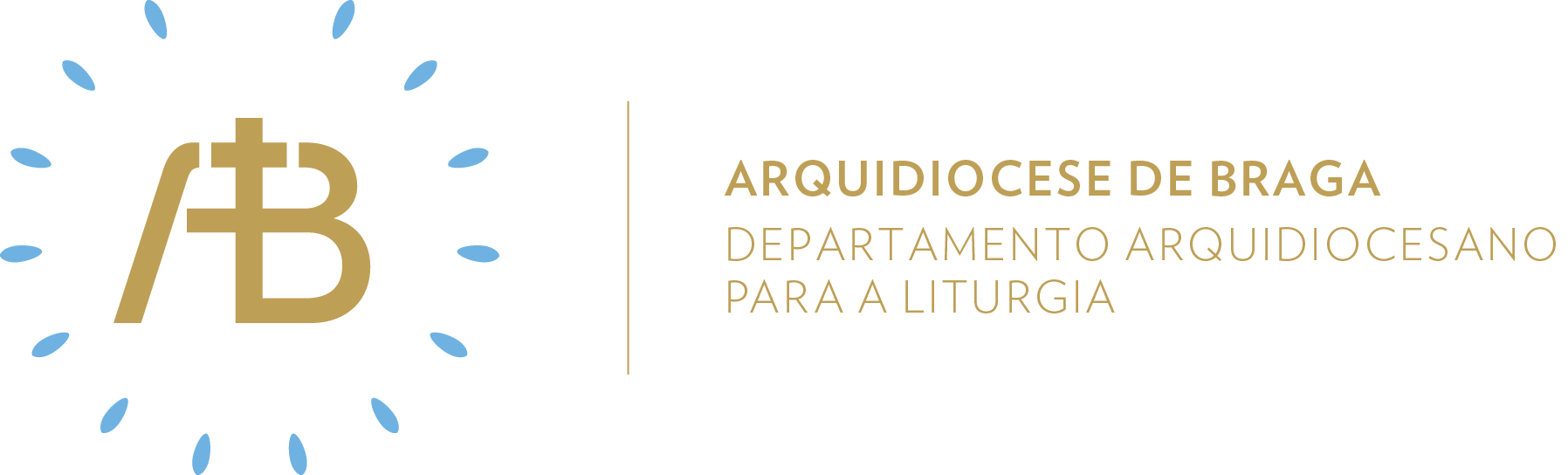 Tempo ComumSantíssima TrindadeSemente de amor“Tenho ainda muitas coisas para vos dizer”Celebrar em comunidadeItinerário simbólicoPropõe-se um arranjo floral do qual emergem três círios iguais, que serão acesos no momento antes do Credo.Sugestão de cânticos[Entrada] Ao Senhor do Universo – F. Silva[Glória] Glória a Deus nas alturas – F. Silva[Apresentação dos dons] Pai, Filho, Espírito Santo – A. Cartageno [Comunhão] Glória ao Pai que nos criou – C. Silva[Final] Glória a Ti, Jesus Cristo – C. SilvaEucologia[Orações presidenciais] Orações próprias da solenidade da Santíssima Trindade (Missal Romano, 461.464)[Prefácio] Prefácio próprio da solenidade (Missal Romano, 462-463)[Oração Eucarística] Oração Eucarística III (Missal Romano, 668ss)Evangelho para a vidaApesar de vivermos num mundo onde a sabedoria da humanidade, por vezes, não deixa que a sabedoria de Deus venha ao seu encontro, somos, também, esperança no mundo. A sabedoria desperta em nós esta virtude que nos traz a paz e a fé de vivermos em Deus Trino e por Deus Uno, na Sua Igreja, e que Cristo a faz santa.Cada um de nós, que juntos também somos um, tem um papel ímpar na construção da Igreja Uma, que caminha unida, na missão de dar vida à Sua Palavra. Por isso, vamos cuidar da fraternidade e da comunidade, para correspondermos mais à exigência de sermos Igreja Sinodal Samaritana.Profissão de féAntes da profissão de fé, propõe-se a seguinte admonição, acompanhada do gesto de acender os três círios que estão no arranjo floral:A Santíssima Trindade abençoa a nossa vida com dons maravilhosos.
Desde o início de tudo e de todos, Deus Uno está presente na vida de cada um de nós, na vida da Igreja que caminha sinodalmente.[Acender o 1º círio]Senhor da Vida, Eu creio em Vós, que sois o Pai Criador.[Acender o 2º círio]Eu creio em Vós, que sois o Filho Salvador.[Acender o 3º círio]Eu creio em Vós, que sois o Espírito Santo, o Deus de amor.Façamos a nossa profissão de fé.Oração UniversalV/ Caríssimos irmãos e irmãs: oremos a Deus Pai todo-poderoso, por intercessão de seu Filho, nosso Salvador, e na força do Espírito Santo, que nos foi dado, cantando, cheios de confiança:R/ Ouvi, Senhor, a nossa súplica.Pela santa Igreja de Deus verdadeiro, que se estende por todo o universo, para que seja revelação do seu mistério, oremos ao Pai, pelo Filho, no Espírito Santo.Pelas pessoas ofendidas e humilhadas e pelas que sofrem a doença e a solidão, para que encontrem quem lhes preste auxílio, oremos ao Pai, pelo Filho, no Espírito Santo.Por todos os que, como nós, adoram o Deus único, especialmente os Judeus e os Muçulmanos, para que o Espírito os leve à verdade plena, oremos ao Pai, pelo Filho, no Espírito Santo.Por aqueles a quem Deus dá a sabedoria de verem no ser humano quase um ser divino, para que defendam e promovam a sua dignidade, oremos ao Pai, pelo Filho, no Espírito Santo.Pelas famílias da nossa comunidade (paroquial), para que a Palavra e o Pão da vida as façam crescer na unidade, oremos ao Pai, pelo Filho, no Espírito Santo.
V/ Pai santíssimo, que criastes o universo e por Jesus Cristo, vosso Filho e Deus convosco, nos enviastes o Espírito da verdade, ouvi as orações do vosso povo e alegrai-nos com a vossa salvação. Por Cristo, nosso Senhor.R/ Ámen. Envio missionárioV/ Ide, sede Igreja sinodal que obedece ao Pai.R/ Ámen.V/ Ide, sede Igreja samaritana que segue o Filho.R/ Ámen.V/ Ide, sede Igreja una e santa que ama na força do Espírito Santo.R/ Ámen.Semear caridadeAcólitosO livro dos Provérbios fala da Sabedoria que acompanhava Deus no seu gesto criador antes que o tempo fosse tempo. Todavia, essa presença da Sabedoria divina não era passiva, mas era antes como a de um arquiteto que se enchia de júbilo. Da mesma forma, o acólito deve acompanhar os gestos sacramentais mais esplêndidos que a criação do mundo, cheio de júbilo e deleitando-se na presença salvadora de Deus.LeitoresNo fim de uma leitura, o leitor deve repetir no seu íntimo o que Jesus disse aos discípulos: “tenho ainda muitas coisas para vos dizer”. Acabada a leitura, o leitor não pensará que a sua missão está cumprida. Os mistérios de Deus são incomensuráveis. Precisamos da eternidade para os comtemplar. Por isso, é necessária a infusão do Espírito para nos guiar à verdade plena. Não com mais palavras, mas dilatando o coração.Ministros Extraordinários da ComunhãoO próprio do Mal no mundo é tornar vão qualquer esforço mesmo bom. O próprio de Deus é a sua capacidade, não só de poder criar a partir do nada, mas transformar em Bem o que é mau. Por isso, São Paulo diz que até nos devemos “gloriar nas nossas tribulações”, porque Deus, delas, faz surgir a esperança sólida. Na visita aos doentes, o MEC deve ser portador dessa esperança profunda no poder salvador de Deus.MúsicosComo ninguém, os artistas devem cultivar o assombro diante Criação. Que são as harmonias de Bach diante da beleza do universo, que é a harmonia das formas de Michelangelo diante do encanto da natureza, que são as canções dos poetas diante do hino de louvor da Criação? Como sois grande, Senhor! A beleza produzida pelos artistas é tanto mais bela quando mais ela se torna num grito de espanto diante da beleza de Deus.Sair em missão de amarCaminhemos sinodalmente ao encontro dos jovens que sofrem, porque se afastam do Espírito de amor da Trindade Una. Vamos! O Filho Jesus alimenta-nos com o Seu Pão vivo! Levemos aos quatro cantos do mundo a sabedoria de vivermos em paz, justificados pela fé inabalável que sentimos na Palavra do Pai, nosso Deus e Senhor.Para isso, podemos rezar todos os dias o “Passo a Rezar”, pois o Espírito ainda tem muitas coisas para nos dizer!